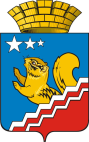 Свердловская областьГЛАВА ВОЛЧАНСКОГО ГОРОДСКОГО ОКРУГАпостановление15.03.2019  год	      	                                     	                                                            № 106г. ВолчанскОб утверждении состава межведомственной комиссии по вопросам социальной реабилитации лиц, отбывших уголовное наказание В целях организации эффективной работы по социальной поддержке  реабилитации лиц, отбывших уголовное наказание,ПОСТАНОВЛЯЮ:Утвердить состав межведомственной комиссии по вопросам социальной реабилитации лиц, отбывших уголовное наказание (прилагается).Признать утратившим силу постановление главы Волчанского городского округа от 09.01.2018 года № 4 «Об утверждении состава межведомственной комиссии по вопросам социальной реабилитации лиц, отбывших уголовное наказание».Разместить настоящее постановление на официальном сайте Волчанского городского округа в сети Интернет http://volchansk-adm.ru/.Контроль за исполнением настоящего постановления возложить на заместителя главы администрации Волчанского городского округа по социальным вопросам Бородулину И.В.Глава городского округа                                                                    А.В. Вервейн                                                                             УТВЕРЖДЕНпостановлением главыВолчанского городского округаОт 15.03.2019  года    № 106Состав межведомственной комиссии по вопросам социальнОй реабилитации лиц, отбывших уголовное наказание Вервейн А.В., глава Волчанского городского округа, председатель комиссии;Бородулина И.В., заместитель главы администрации Волчанского городского округа по социальным вопросам, заместитель председателя;Анисимова Е.В., инспектор организационного отдела администрации Волчанского городского округа, секретарь комиссии;Члены комиссии:Адельфинская О.В., начальник Муниципального органа, осуществляющего управление в сфере образования - Отдела образования Волчанского городского округа (по согласованию);Анисимов С.В., начальник отделения полиции № 10 межмуниципального отдела Министерства внутренних дел России «Краснотурьинский» (по согласованию);Будылина Т.О., директор государственного казенного учреждения службы занятости населения Свердловской области «Карпинский центр занятости» (по согласованию);Горбунова С.М., исполняющий обязанности директора государственного бюджетного учреждения социального обслуживания населения Свердловской области «Комплексный центр социальной защиты населения» города Волчанска (по согласованию);Исакова Е.Ю., директор государственного профессионального образовательного учреждения Свердловской области «Карпинский машиностроительный техникум» (по согласованию);Карелина Д.А., старший инспектор отдела жилищно-коммунального хозяйства, строительства и архитектуры администрации Волчанского городского округа;Клусов С.В., председатель территориальной комиссии города Карпинска  по делам несовершеннолетних и защите их прав (по согласованию);Макарова М.В., главный врач государственного бюджетного учреждения здравоохранения Свердловской области «Волчанская городская больница» (по согласованию);Ройд Ю.А., исполняющий обязанности начальника организационного отдела администрации Волчанского городского округа;Рысьева Н.М., начальник территориального отраслевого исполнительного органа государственной власти Свердловской области управления социальной политики Министерства социальной политики Свердловской области по городу Волчанск (по согласованию);Токарева В.А., старший инспектор отдела субсидий и компенсаций администрации Волчанского городского округа;Якупова О.В., начальник по Карпинскому району федерального казенного учреждения уголовно-исполнительная инспекция государственное управление федеральной службы  исполнения наказаний России по Свердловской области (по согласованию).